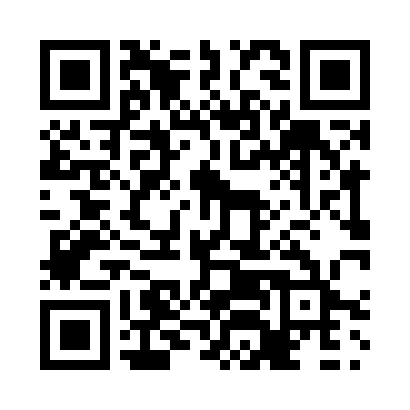 Prayer times for St. Esprit, Nova Scotia, CanadaMon 1 Jul 2024 - Wed 31 Jul 2024High Latitude Method: Angle Based RulePrayer Calculation Method: Islamic Society of North AmericaAsar Calculation Method: HanafiPrayer times provided by https://www.salahtimes.comDateDayFajrSunriseDhuhrAsrMaghribIsha1Mon3:185:171:066:298:5510:532Tue3:195:181:066:298:5510:533Wed3:205:181:076:298:5410:524Thu3:215:191:076:298:5410:515Fri3:235:201:076:298:5410:516Sat3:245:201:076:298:5310:507Sun3:255:211:076:298:5310:498Mon3:265:221:076:298:5210:489Tue3:285:231:076:288:5210:4710Wed3:295:241:086:288:5110:4611Thu3:305:241:086:288:5110:4512Fri3:325:251:086:288:5010:4313Sat3:335:261:086:278:4910:4214Sun3:355:271:086:278:4910:4115Mon3:365:281:086:278:4810:3916Tue3:385:291:086:268:4710:3817Wed3:395:301:086:268:4610:3718Thu3:415:311:086:258:4510:3519Fri3:425:321:086:258:4510:3420Sat3:445:331:096:248:4410:3221Sun3:465:341:096:248:4310:3122Mon3:475:351:096:238:4210:2923Tue3:495:361:096:238:4110:2724Wed3:515:371:096:228:4010:2625Thu3:535:381:096:228:3810:2426Fri3:545:391:096:218:3710:2227Sat3:565:411:096:208:3610:2028Sun3:585:421:096:208:3510:1829Mon4:005:431:096:198:3410:1730Tue4:015:441:096:188:3310:1531Wed4:035:451:086:178:3110:13